предъявление к нему чрезмерных требований, не соответствующих возрасту или возможностям;ложь и невыполнение взрослыми обещаний;однократное грубое психическое воздействие, вызвавшее у ребенка психическую травму.МОРАЛЬНАЯ ЖЕСТОКОСТЬ (ПРЕНЕБРЕЖЕНИЕ НУЖДАМИ РЕБЕНКА) – отсутствие со стороны родителей или лиц, их заменяющих, элементарной заботы о ребенке, в результате чего нарушается его эмоциональное состояние и появляется угроза его здоровью или развитиюПод неудовлетворением основных потребностей ребенка следует понимать следующее:отсутствие соответствующего возрасту и потребностям ребенка питания, одежды, жилья, образования, медицинской помощи, включая отказ от его лечения;отсутствие должного внимания или заботы, в результате чего ребенок может стать жертвой несчастного случая;нанесение повреждений, вовлечение в употребление алкоголя, наркотиков, а также в совершение правонарушений.Недостаток заботы о ребенке может быть и непреднамеренным. Он может быть следствием болезни, бедности, неопытности родителей или их невежества, следствием стихийных бедствий и социальных потрясений.Особенности внешнего вида, клинические симптомы, определенные психические состояния и поведение ребенка – признаки, по которым можно заподозрить пренебрежительное отношение к его нуждам и запросам:санитарно – гигиеническая запущенность, педикулез;задержка роста или общее отставание в физическом развитии;низкая масса тела, увеличивающаяся при регулярном достаточном питании (например, во время пребывания в приюте);задержка речевого и моторного развития, исчезающие при улучшении ситуации и появлении заботы о ребенкеНа страже стоят государственные законы. И каждый гражданин нашей страны должен понимать ответственность за наших детей, за наше будущее, проявить свою активную гражданскую позицию и не остаться равнодушным к тем детям, которые находятся в опасном положенииИз семейного кодекса РФСтатья 56. Право ребенка на защиту 1.      Ребенок имеет право на защиту своих прав и законных интересов. Защита своих прав и законных интересов ребенка осуществляется родителями (лицами, их заменяющими), а в случаях, предусмотренных настоящим кодексом, органом опеки и попечительства, прокурором и судом. Несовершеннолетний, признанный в соответствии с законом полностью дееспособным до достижения совершеннолетия, имеет право самостоятельно осуществлять свои права и обязанности, в том числе право на защиту.2.      Ребенок имеет право на защиту со стороны родителей )лиц, их заменяющих).При нарушении прав и законных интересов ребенка, в том числе при невыполнении или при ненадлежащем выполнении родителями (одним из них) обязанностей по воспитанию, образованию ребенка либо при злоупотреблении родительскими правами, ребенок вправе самостоятельно обращаться за их защитой в орган опеки и попечительства, а по достижении возраста четырнадцати лет в суд.Статья 65. Осуществление родительских правапрель 2014 г.Воспитатель: Блохина Н.В.МКДОУ ХМР«ДЕТСКИЙ САД «Берёзка»группа раннего возраста «Колобок»Жестокое обращение с  детьми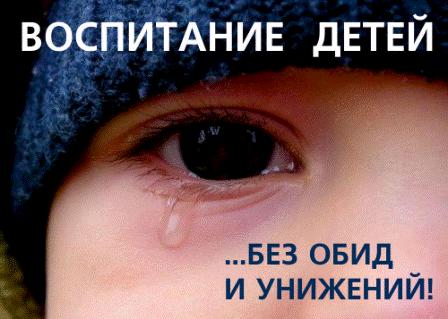  Жестокое обращение с детьми – это не только побои, нанесение ран, сексуальные домогательства и другие способы, которыми взрослые люди калечат ребёнка. Это унижение, издевательства, различные формы пренебрежения, которые ранят детскую душу.Пренебрежение может выражаться в том, что родители не обеспечивают ребёнка необходимым количеством пищи, одежды, сна, гигиенического ухода. Кроме того, пренебрежение проявляется в недостатке со стороны родителей уважения, внимания, ласки, тепла.Различают четыре ОСНОВНЫЕ ФОРМЫ жестокого обращения с детьми:ФИЗИЧЕСКОЕ НАСИЛИЕ можно распознать по особенностям внешнего вида и характеру травм.Внешний вид:множественные повреждения, имеющие специфический характер (отпечатки пальцев, ремня, сигаретные ожоги) и различную степень давности (свежие и заживающие);задержка физического развития (отставание в весе и росте);признаки плохого ухода (гигиеническая запущенность, неопрятный внешний вид, сыпь).Основные виды травм:- на теле – синяки, ссадины, раны от прижигания предметами, горячими жидкостями, сигаретами или от ударов ремнем; повреждения внутренних органов или костей травматического характера;- на голове – кровоизлияния в глазное яблоко, выбитые или расшатанные зубы, разрывы или порезы во рту, на губах;- особой формой физического насилия у детей раннего возраста является синдром сотрясения, который характеризуется потерей сознания, рвотой, головными болями.Особенности психического состояния и поведения ребенка, позволяющие заподозрить физическое насилие:Возраст до 3 лет:малоподвижность, безразличие к окружающему миру;боязнь физического контакта с взрослыми;реакция испуга на плач других детей;редкая улыбка и проявления радости;плаксивость, постоянное хныканье, замкнутость, печальВозраст от 3 до 6 лет:отсутствие сопротивления, примирение со случившимся;заискивающее поведение, чрезмерная уступчивость;лживость, воровство;копирование поведения взрослых;агрессивность, жестокое отношение к животным;болезненное отношение к замечаниям, критике.СЕКСУАЛЬНОЕ НАСИЛИЕ ИЛИ РАЗВРАЩЕНИЕ – вовлечение ребенка с его согласия либо без такового, осознаваемое или неосознаваемое им в силу его функциональной незрелости или других причин в сексуальные действия с взрослыми с целью получения этими взрослыми удовлетворения или выгоды. Таким образом, развращением считается не только собственно половой акт, но и широкий спектр других сексуальных действий.- вуаеризм - подглядывание за ребенком в момент купания, переодевания, пребывания в туалете, а также принуждение его к раздеванию;- эксгибиционизм – демонстрация обнаженных гениталий, груди, ягодиц перед ребенком;- мастурбация со стороны ребенка или взрослого, обоюдная;- сексуальная эксплуатация ребенка для порнографических целей или вовлечение в проституцию;- домогательства со стороны взрослого, не соответствующие возрасту ребенка, демонстрация эротических материалов с целью его стимуляции;Под сексуальным насилием подразумеваются случаи сексуальных действий между подростками, если они совершаются с применением угрозы или физической силы, а также в том случае, если разница в возрасте насильника и жертвы составляет не менее 3 – 4 лет.Согласие ребенка на сексуальный контакт не дает оснований считать его ненасильственным, поскольку ребенок, во - первых, не обладает свободой воли, находясь в зависимости от взрослого, в - вторых, не может в полной мере предвидеть все негативные для себя последствия сексуальных действий.Особенности психического состояния и поведения детей, позволяющие заподозрить сексуальное насилие.Дети дошкольного возраста:ночные страхи, кошмары;несвойственные характеру сексуальные игры с самим собой, сверстниками или игрушками;открытая мастурбация;несвойственные возрасту знания о сексуальной жизни;беспричинные нервно – психические расстройства.ПСИХИЧЕСКОЕ (ЭМОЦИОНАЛЬНОЕ) НАСИЛИЕ – периодическое, длительное или постоянное психическое воздействие родителей(опекунов) и других взрослых на ребенка, приводящее к формированию у него патологических черт характера или же тормозящее развитие личности. К этой форме насилия относятся:открытое неприятие и постоянная критика ребенка;оскорбление и унижение его достоинства;угрозы в адрес ребенка, проявляющиеся в словесной форме без физического насилия;преднамеренная физическая или социальная изоляция ребенка; 